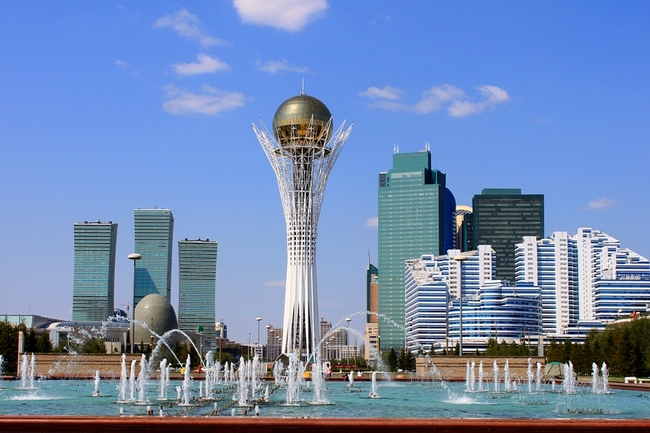 «ТҰРАҚТЫ ДАМУ МҮДДЕЛЕРІНДЕ ҮЗДІКСІЗ БІЛІМ БЕРУ: ЖАҢА СЫН-ТЕГЕУРІНДЕР. 1-КЕЗЕҢ»ХАЛЫҚАРАЛЫҚ ҒЫЛЫМИ-ПРАКТИКАЛЫҚ КОНФЕРЕНЦИЯ2019 жыл, 23-24  мамыр  Қазақстан, АстанаЫ. АЛТЫНСАРИН атындағы ҰЛТТЫҚ БІЛІМ АКАДЕМИЯСЫҚазақстан, Астана қ.НАЗАРБАЕВ УНИВЕРСИТЕТІҚазақстан, Астана қ.ЮНЕСКО-ның ҮЗДІКСІЗ БІЛІМ БЕРУ ИНСТИТУТЫ (UNESCO UIL)Германия, Гамбург қ.ҚАЗАН (ПРИВОЛЖСКИЙ) ФЕДЕРАЛДЫҚ УНИВЕРСИТЕТІРесей, Қазан қ.«ӨРЛЕУ» ҰЛТТЫҚ БІЛІКТІЛІКТІ АРТТЫРУ ОРТАЛЫҒЫ Қазақстан, Алматы қ.ГОНКОНГ БІЛІМ БЕРУ УНИВЕРСИТЕТІ ЖАНЫНДАҒЫ ЮНЕСКО-ЮНЕВОК ОРТАЛЫҒЫҚытай, ГонконгҰЛТТЫҚ БІЛІМ БЕРУ ИНСТИТУТЫБеларусь, Минск қ.К.М. АММОСОВ атындағы СОЛТҮСТІК-ШЫҒЫС ФЕДЕРАЛДЫ УНИВЕРСИТЕТІРесей, Якутск қ.«БОЛАШАҚ» ХАЛЫҚАРАЛЫҚ БАҒДАРЛАМАЛАР ОРТАЛЫҒЫҚазақстан, Астана қ.ТӘЖІКСТАН БІЛІМ АКАДЕМИЯСЫТәжікстан, Душанбе қ.СІБІР ФЕДЕРАЛДЫҚ УНИВЕРСИТЕТІ
Ресей, Красноярск қ.ҚОСТАНАЙ МЕМЛЕКЕТТІК ПЕДАГОГИКАЛЫҚ УНИВЕРСИТЕТІҚазақстан, Астана қ.«РЕСПУБЛИКАЛЫҚ ФИЗИКА-МАТЕМАТИКА МЕКТЕБІ»                  Қазақстан, Астана қ.ҰЙЫМДАСТЫРУ КОМИТЕТІ Конференция төрағасы  – Жылбаев Жанбол Октябрұлы, Ы.Алтынсарин атындағы Ұлттық білім академиясының президенті, педагогика ғылымдарының кандидаты, профессор (Қазақстан, Астана қ.). ҰЙЫМДАСТЫРУ КОМИТЕТІНІҢ МҮШЕЛЕРІ:	Ахметова Гүлнас Кенжетаевна – «Өрлеу» біліктілікті арттыру ұлттық орталығының басқарма төрағасы, педагогика ғылымдарының докторы, профессор, ҚР Ұлттық ғылым академиясының корреспондент-мүшесі (Қазақстан, Алматы қ.);         Буше Осочковска Марлена – БҰҰ/ЕО-ның халықаралық сарапшысы және кеңесшісі, ЮНЕСКО  Штаб-пәтерінің  үздіксіз білім беру бойынша Дүниежүзілік комитеті өкілдігінің басшысы(Франция, Париж қ.);  Вербицкая Наталья Олеговна – Урал мемлекеттік орман техникалық университетінің инженерлік білім берудің Инновациялық технологиялар орталығының жетекшісі, педагогика ғылымдарының докторы, профессор (Ресей, Екатеринбург қ.);Гинчук Валентина Васильевна – Беларусь Республикасы Білім министрлігі Ұлттық білім беру институты директорының м.а.  (Беларусь, Минск қ.);Жетпісбаева Бақытгүл Асылбековна – профессор, педагогика ғылымдарының докторы, Бөкетов атындағы ҚарМУ шет тілдері факультетінің деканы (Қазақстан, Қарағанды қ.);Dr Catherine KK Chan – Гонконг Университетінің білім факультетінің профессоры (Қытай, Гонконг);Каримова Ирина Холовна – Тәжікстан Білім академиясының вице-президенті, академик, педагогика ғылымдарының докторы, профессор (Тәжікстан, Душанбе қ.);Калимуллин Айдар Минимансурович – Қазан федералдық университетінің психология және білім институтының директоры, тарих ғылымдарының докторы, профессор (Ресей, Қазан қ.);Михайлова Евгения Исаевна – М.К. Аммосов атындағы Солтүстік-Шығыс федералды университетінің ректоры, педагогика ғылымдарының докторы, психология ғылымдарының кандидаты, РБА академигі (Ресей,  Якутск қ.);  Моисеева Людмила Владимировна – «Урал мемлекеттік педагогикалық университеті» федералды мемлекеттік бюджеттік жоғары білім беру мекемесінің профессоры, педагогика ғылымдарының докторы  (Ресей, Екатеринбург қ.);Мелдешов Жанболат Жарылқасынұлы – «Болашақ» халықаралық бағдарламалар орталығының президенті (Қазақстан, Астана қ.);Оксамитный Юрий Викторович – БҰҰ Қазақстандағы Балалар қорының өкілі (ЮНИСЕФ) (Қазақстан, Астана қ.);Павлова Маргарита – Гонконг Білім университеті жанындағы ЮНЕСКО-ЮНЕВОК орталығының директоры, PhD (Қытай, Гонконг); Рахмонов Абдуджаббор Азизович – Тәжікстан Республикасы Президентінің әлеуметтік даму мәселелері және қоғаммен байланыстар жөніндегі көмекшісі, педагогика ғылымдарының докторы, профессор (Тәжікстан, Душанбе қ.); Сағынтаева Аида Қыстаубайқызы – «Nazarbayev University Graduate School of Education» ЖМ деканы (Қазақстан, Астана қ.);Құрақбаев Қайрат Сейітұлы  –  «Nazarbayev University Graduate School of Education» ЖМ ғылым департаментінің директоры (Қазақстан, Астана қ.);Смолянинова Ольга Георгиевна – Сібір федералды университетінің Педагогика, психология және әлеуметтану институтының директоры, Ресей білім академиясының академигі, педагогика ғылымының докторы, профессор  (Ресей, Красноярск қ.);Стоянова Атанасия – ЕЫҚҰ Ұлттық азшылық істері жөніндегі жоғары комиссариаттың көптілді білім беру сарапшысы (Нидерланд, Гаага қ.).========================== ₼ ================================= 	Ы. Алтынсарин атындағы Ұлттық білім академиясының хатшылығы:Мұқашева Манаргүл Өмірзаққызы – ғалым хатшы, педагогика ғылымдарының кандидаты, доцент; Мұқатова Мариям Ерғалиқызы – Үздіксіз педагогикалық білім беру орталығының директоры, педагогика ғылымдарының кандидаты, доцент;Мамырханова Аймен Молдағалиқызы – Тәрбие беру теориясы мен әдістемесі орталығының директоры, тарих ғылымдарының кандидаты, доцент;Исаева Жібек Қайроллақызы – Үздіксіз педагогикалық білім беру орталығының жетекші ғылыми қызметкері, филология ғылымдарының кандидаты;Тастанова Анар Қайырбайқызы – Ақпараттық-талдау және техникалық қолдау орталығының директоры, педагогика ғылымдарының магистрі.========================= ₼ ============================= «ТҰРАҚТЫ ДАМУ МҮДДЕЛЕРІНДЕ ҮЗДІКСІЗ БІЛІМ БЕРУ: ЖАҢА СЫН-ТЕГЕУРІНДЕР. 1-КЕЗЕҢ»ЖЫЛ САЙЫНҒЫ ХАЛЫҚАРАЛЫҚ ҒЫЛЫМИ-ПРАКТИКАЛЫҚ  КОНФЕРЕНЦИЯНЫҢ  ҚҰРЫЛЫМЫБағдарламаның соңғы нұсқасы Конференция қатысушыларынан келіп түскен ұсыныстардан кейін әзірленеді.         Конференцияның негізгі бағыттары:         № 1. Үздіксіз білім беру және жаһандық әлемнің сын-тегеуріндері.Проблемалық аясы: Заманауи жаһандық сын-қатерлер жағдайындағы білім миссиясы. Білім экономикасының жаңа талаптарын ескере отырып, білім беру жүйесін трансформациялау. Төртінші өнеркәсіптік революция жағдайындағы білім құндылықтары. Гендерлік-сезімтал білім.  Қауіпсіз білім беру ортасы. Үздіксіз инклюзивті білім беру: өмір бойы білім беру.            № 2. Өмір бойы оқу контексіндегі көптілді білім беру.Проблемалық аясы: Халықаралық еңбек нарығына арналған мәдениетаралық коммуникациялар дағдылары. Көптілді білім беру және көпмәдениетті тәрбие берудің арақатынасы. 21-ғасырдағы тілдік және коммуникативтік құзыреттердің педагогикалық өлшемдері. Көптілді білім берудің табысты практикалары.          № 3. Үздіксіз білім беру жүйесіндегі цифрландыру.Проблемалық аясы:  Ақпараттық қоғамдағы тұлға. Ғаламдық ақпараттық инфрақұрылым жағдайындағы парасат және білім. Оқытудағы цифрлық технологиялар.         № 4. Формалды, формальды емес, информалды білім беру.Проблемалық аясы:  Формальды емес және информалды білім берудің нәтижелерін ресми түрде тану және даму үлгілерінің типологиясы. Үздіксіз білім беру саясаты контекстіндегі формальды емес білім беруді жүзеге асырудың жетістіктері мен мәселелері.  Қашықтықтан формалды, формальды емес, информалды білім беру.======================== ₼ ========================= Материалдарды ресімдеуге қойылатын талаптар: Материалдар 7 беттен аспайтын көлемде электронды түрде жіберіледі: мәтін редакторы MS WORD; А4 форматы, негізгі шрифт Times New Roman; кегль – 14, жоларалық интервал – 1; мәтінді ені бойынша түзету; азат жолы – 1,0 см; барлық жиектері – 2 см. Беттер нөмірленбейді.  ЕСКЕРТУ!!!Жоғарғы жағының ортасынан – тасымалсыз жазба әріптерімен, жартылай қалың, қазақ, орыс, ағылшын тілдерінде баяндама тақырыбы; одан әрі бір жолдан кейін ортасына қарай – автордың аты-жөні қазақ, орыс, ағылшын тілдерінде (бір баяндамада үш автордың болуы қошталмайды), әрі қарай бір жолдан кейін қазақ, орыс, ағылшын тілдерінде ұйымы, қаласы, автордың е-mail поштасы, әрі қарай бір жолдан кейін қазақ, орыс, ағылшын тілдерінде аңдатпа (аннотация) (70 сөзден артық емес) және түйін сөздер (7 сөзден артық емес), одан әрі бір жолдан кейін – мақала мәтіні жазылады. Әдебиет сілтемелері квадрат жақшамен алынады. Пайдаланылған әдебиеттер тізімінің болуы міндетті. Тасымалдау қойылмайды (Қосымша 1). Суреттердің көлемі мақаланың 1/4 көлемінен аспауы тиіс. Суреттер, иллюстрациялар, фотосуреттер TIFF (*.TIF) немесе JPG кеңейтуімен жеке файлдармен жіберіледі (Word-қа салмау). Мәтінде әрбір суретке сілтемесі болуы тиіс, суреттерді нөмірлеу – өтпелі, суреттерге қойылған қолтаңба жеткілікті толық мәліметті болуы тиіс. Материалдардың барлығы талаптарға сай мұқият орындалуы тиіс. Ресімдеу талаптарына сай келмейтін немесе ұйымдастыру комитетіне берілген уақыттан (2019 жылғы 23сәуірге дейін) кеш жіберілген мақалалар конференция материалдарының жинағына енгізілмейді және авторларға қайтарылмайды. Материалдар авторлық редакцияда жарияланады және автор берілген материал үшін жауапты болады.Конференция сайтына тіркелу:Конференцияға қатысу үшін 2019 жылғы 10 сәуірге дейін  сайтқа тіркелу қажет (сілтеме http://lifelong-education-conf.kz Конференция сайтында http://lifelong-education-conf.kz сәтті тіркелгеннен кейін қатысушы жеке кабинетке кіру үшін жеке логин және пароль алады: жеке кабинетке мақала/баяндама мәтіні салынады;мақаланың бағдарламаға енгені туралы растаудан кейін жеке кабинетте қатысушы ұйымдастыру жарнасын аударады, ұйымдастыру жарнасының төленгені туралы түбіртектің сканерленген  көшірмесін жібереді; төлем әрбір мақала/баяндама авторларының атынан жеке төленеді; төлем реквизиттері 2-қосымшада көрсетілген (келісімшарт нұсқасына сілтеме);төлем жасалғаннан кейін әрбір қатысушы конференцияға шақырту алады;сертификаттар (қашықтықтан қатысу түрі) конференция сайтындағы жеке кабинетке салынады. Конференцияға қатысушылардың назарына! 	Конференцияның өткізілетін орны мен уақыты қосымша хабардар етіледі. Байланыс телефондары: Ы.Алтынсарин атындағы Ұлттық білім академиясы, тел.: 8 (7172) 576 353, 576 649 және Академияның сайты www.nao.kz. Конференцияның ұйымдастыру комитеті конференция қатысушыларын күтіп алу және орналастырумен айналыспайды. Қонақ үйден орынға тапсырысты  конференция қатысушылары өз тарапынан береді.    1-ҚОСЫМША Мақаланы ресімдеу үлгісі БІЛІМ БЕРУ МЕН ТӘРБИЕЛЕУДЕГІ МӘДЕНИ МҰРАНЫҢ РӨЛІС. Ә. АхметовАбай атындағы Қазақ ұлттық педагогикалық университеті, Алматы қ. s.ahmetov@gmail.comАңдатпа. Мақала саналы қоғам қалыптастырудағы мәдени мұраның маңыздылығына талдау жасауға, алдыңғы ұрпақтың және мәдениет естеліктерінің тәжірибесіне сүйене отырып,  дәстүрге деген ұқыптылыққа тәрбиелеуге арналған.Түйін сөздер: мәдени мұра, жалпы мәдениет, тұтынушы қоғам, мәдени және тарихи ескерткіштер, мәдени ескерткіштерді қорғау, мәдени мұраны таныту.РОЛЬ КУЛЬТУРНОГО НАСЛЕДИЯ В ОБРАЗОВАНИИ И ВОСПИТАНИИ МОЛОДЁЖИ С. Ә. Ахметов Казахский национальный педагогический университет им. Абая, г. Алматы s.ahmetov@gmail.com Аннотация. Статья посвящена анализу значения культурного наследия для формирования здорового общества, бережно относящегося к традициям, опирающегося на опыт предшествующих поколений и культурную память. Ключевые слова: культурное наследие, массовая культура, общество потребления, памятники культуры и истории, охрана памятников культуры, популяризация культурного наследия.THE ROLE OF CULTURAL HERITAGE IN THE EDUCATION AND UPBRINGING OF YOUTHS. A. Ahmetov Kazakh national pedagogical University named after Abai, Almatys.ahmetov@gmail.comAbstract. The article is devoted to analysis of the value of cultural heritage for the formation of a healthy society, respect of tradition, based on the experience of previous generations and cultural memory. Key words: cultural heritage, mass culture, consumer society, culture and history, the protection of cultural monuments, popularization of cultural heritage. Мақала мәтіні. Мақала мәтіні [1]. ... Мақала мәтіні.Әдебиеттер тізіміЖұмабаев, М. Таңдамалы. – Алматы: Ана тiлi, 1992. – 106 б.Кожахметова, К.Ж. Қазақ этнопедагогикасы: әдіснама, теория, практика. – Алматы: Ғылым, 1998. – 316 б.Леонтьев, А. А. Педагогика здравого смысла / А. А. Леонтьев // «Школа 2000….» Концепция и программы непрерывных курсов для общеобразовательной школы / под науч. ред. А. А. Леонтьева. – Вып. 1. – М., 1998. – С. 9-23. Исигуро, Х. О японском эгалитаризме // Культурные модели школ. – М.: ИПИ РАО, 1997. – (Новые ценности образования. Вып. 7). – С. 165-176. Davies, A., Fidler, D., Gorbis, M. Future Work Skills 2020. URL: http://www.iftf.org/uploads/media/ SR-1382A_UPRI_future_work_skills_sm.pdf2-қосымшаҰЙЫМДАСТЫРУ ЖАРНАСЫН ТӨЛЕУГЕ АРНАЛҒАН РЕКВИЗИТТЕР: ҚАЗАҚСТАН РЕСПУБЛИКАСЫНЫҢ РЕЗИДЕНТТЕРІ ҮШІН – 5 000 ТЕҢГЕ, ТМД ЕЛДЕРІНІҢ РЕЗИДЕНТТЕРІ ҮШІН – 1000 РУБЛЬ, ТМД ЕЛДЕРІНІҢ РЕЗИДЕНТТЕРІ ЕМЕСТЕР ҮШІН – 70 ЕВРО, НЕМЕСЕ 80 АҚШ ДОЛЛАРЫ  АҚШ ДОЛЛАРЫНДА:Алушының банкі / Beneficiary Bank: JSC Halyk Bank,40 Al-Farabi ave., А26M3K5, Almaty, Kazakhstan, SWIFT/BIC: HSBKKZKX Корреспондент банкі АҚШ долларында / Correspondent Bank in USD: Корреспондент есепшотының № /Correspondent account #№ 8900372605 held with The Bank of New York Mellon, New York, USA, SWIFT/BIC: IRVTUS3NАлушы / Beneficiary: Ұйымның атауы немесе Тегі мен аты (латын әріптерімен)/ Name of Company or First & Last NameЕсепшот / Account: JSC Halyk Bank-інен ақша алушының 20 таңбалы есепшоты. ЕВРО-да:Алушының банкі / Beneficiary Bank: JSC Halyk Bank,40 Al-Farabi ave., А26M3K5, Almaty, Kazakhstan, SWIFT/BIC: HSBKKZKX Евродағы Корреспондент банкі / Correspondent Bank in EUR: Корреспондент есепшоты № / Correspondent account #№ 400886460501 held with COMMERZBANK AG, Frankfurt-am-Main, Germany, SWIFT/BIC: COBADEFFАлушы / Beneficiary: Ұйым атауы немесе Тегі және аты (латын әріптерімен)/Name of Company or First & Last NameЕсепшот / Account: JSC Halyk Bank-інен ақша алушының 20 таңбалы есепшоты.Алушының банкі / Beneficiary Bank: JSC Halyk Bank,40 Al-Farabi ave., А26M3K5, Almaty, Kazakhstan, SWIFT/BIC: HSBKKZKX Евродағы Корреспондент банкі / Correspondent Bank in EUR: Корреспондент есепшотының № / Correspondent account #№ 301-0104932-59-EUR held with ING BELGIUM NV/SA (FORMERLY BANK BRUSSELS LAMBERT SA), BRUSSELS  (HEAD OFFICE)SWIFT/BIC: BBRUBEBB010Алушы / Beneficiary: Ұйым атауы немесе Тегі және аты (латын әріптерімен)/Name of Company or First & Last NameЕсепшоты / Account: JSC Halyk Bank-інен ақша алушының 20 таңбалы есепшоты. РЕСЕЙ РУБЛІНДЕ:Алушының банкі: «Ресей Жинақбанкі» ПАҚ, Мәскеу қ., РФ БСК: 044525225К/С: 30101810400000000225Алушының есепшоты: № 30111810900000000067Алушы: «Қазақстан Халық Банкі» АҚ, Алматы, Қазақстан ЖСН 9909108921«Қазақстан Халық банкі» АҚ-тан қаражат алушының атауы «Ы.Алтынсарин атындағы Ұлттық білім академиясы» РМКК және оның 20 таңбалы есепшоты KZ696010111000206091 «Төлем тағайындау» жолында көрсетіледі Алушының банкі: «Москоммерцбанк» КБ (АҚ), Мәскеу қ., РФ БСК: 044525951К/С: 30101810045250000951Алушының есепшоты: № 30111810100001046516Алушы: «Қазақстан Халық Банкі» АҚ, Алматы, Қазақстан ЖСН 9909108921«Қазақстан Халық банкі» АҚ-тан қаражат алушының атауы «Ы.Алтынсарин атындағы Ұлттық білім академиясы» РМКК және оның 20 таңбалы есепшоты KZ696010111000206091 «Төлем тағайындау» жолында көрсетіледі   ТЕҢГЕ-мен  ҚР БҒМ «Ы.Алтынсарин атындағы Ұлттық білім академиясы» РМКК  Индекс 010000, Астана қ., Мәңгілік Ел даңғ., 8  ЖСК KZ826010111000202462  БСН 080940006848  Кбе 16  БСК HSBKKZKX   «Қазақстан Халық Банкі» АҚ